MOBILITATEA PERSONALULUI DIDACTIC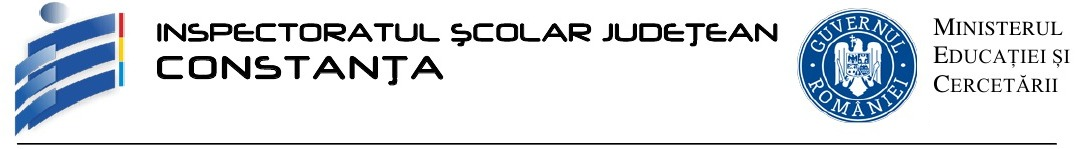 ÎN ANUL ȘCOLAR 2021-2022Etapa:     PRETRANSFER LA CERERE Cadrul didactic: _________________________________________________________Unitatea de învățământ unde este titular: ________________________ _________________________________________________________Localitatea: _________________________________________________________Disciplina pe care este titular: _________________________________________________________Disciplina pe care solicită pretransfer: _____________________________________________________________________________________Punctaj unitate de învățământ:                    Punctaj comisie județeană: ______________________________________________________________________________	Str. Mihai Eminescu nr. 11, Constanţa, cod poştal: 900664 Tel.: +40 (0)241 611 913,  Fax: +40 (0)241 618 880 ,,